PŘIHLÁŠKAKUŽELKY
TURNAJ DVOJIC 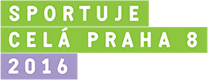 NEDĚLE 15. ŘÍJNAAreál SK Meteor, Praha 8- Libeň, U Meteoru 29/3program: 
sraz účastníků         8:30 hod.
zahájení turnaje      9:00 hod.
název týmu:                     ……………………………………………………………………………........složení týmu:
1. jméno a příjmení          …………………………………………………………………………………….2. jméno a příjmení          …………………………………………………………………………………….
kontaktní osoba:
jméno a příjmení:        ………………………………………………………………………………………...e-mail:                        ...…………………………………………………………………………………….telefon:                       …………………………................................................................_________________________________________________________________________informace podá:
p. David Krtička, e-mail: david.krticka@praha8.cz , tel.: 222 805 104